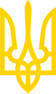 МІНІСТЕРСТВО ОХОРОНИ ЗДОРОВ'Я УКРАЇНИНАКАЗЗареєстровано в Міністерстві юстиції України
05 серпня 2022 р. за N 888/38224Про особливості атестації працівників сфери охорони здоров'я та продовження терміну дії сертифікатів спеціаліста, посвідчень про кваліфікаційну категорію в період дії воєнного стануНаказ втратив чинність
(згідно з наказом Міністерства охорони здоров'я України
 від 31 серпня 2023 року N 1555,
враховуючи зміни, внесені наказом Міністерства
 охорони здоров'я України від 21 вересня 2023 року N 1659)Відповідно до Указу Президента України від 24 лютого 2022 року N 64 "Про введення воєнного стану в Україні", затвердженого Законом України від 24 лютого 2022 року N 2102-IX "Про затвердження Указу Президента України "Про введення воєнного стану в Україні", пункту 8 Положення про Міністерство охорони здоров'я України, затвердженого постановою Кабінету Міністрів України від 25 березня 2015 року N 267 (в редакції постанови Кабінету Міністрів України від 24 січня 2020 року N 90), та з метою забезпечення надання своєчасної, безперервної допомоги населенню в умовах воєнного стану,НАКАЗУЮ:1. Зупинити проведення атестації на підтвердження звання лікаря (провізора)-спеціаліста, атестації на присвоєння (підтвердження) кваліфікаційних категорій лікарям (провізорам), атестації на підтвердження звання спеціаліста та атестації на присвоєння (підтвердження) кваліфікаційних категорій професіоналам з вищою немедичною освітою, які працюють у сфері охорони здоров'я, атестації на присвоєння (підтвердження) кваліфікаційних категорій молодшим спеціалістам з медичною освітою та фармацевтам на період дії воєнного стану в Україні.2. Проведення атестації працівників сфери охорони здоров'я поновити через 60 днів після припинення чи скасування воєнного стану в Україні.3. Установити, що термін дії сертифікатів лікаря (провізора)-спеціаліста, сертифікатів спеціаліста, посвідчень про кваліфікаційну категорію, який спливає у період дії воєнного стану, та посвідчень лікарів про кваліфікаційну категорію, які планували пройти атестацію протягом року після закінчення п'ятирічного строку з дати попередньої атестації, продовжується на 1 рік наказом керівника закладу охорони здоров'я за місцем роботи.4. Контроль за виконанням цього наказу покласти на заступника Міністра Микичак І. В.5. Наказ набирає чинності з дня його офіційного опублікування.04.08.2022м. КиївN 1415МіністрВіктор ЛЯШКО